В 50 лет бесплатно освоить новую профессию?!Это не миф, это реальность!Пройти профессиональное обучение и получить дополнительное профессиональное образование могут граждане в возрасте 50 лет и старше, граждане предпенсионного возраста.Для этого необходимо подать заявку через портал «Работа России».Обучение граждан реализуется в рамках федерального проекта «Содействие занятости» национального проекта «Демография». Цель программы – развитие имеющихся знаний, компетенций и навыков, обеспечивающих конкурентноспособность и профессиональную мобильность на рынке труда. Формат обучения (очный  или дистанционный) можно выбрать при заполнении заявки. Длительность обучения зависит от выбранной программы. По окончании обучения выдается документ о квалификации в соответствии с видом образовательной программы.Получить консультацию и более подробную информацию можно по телефону  8(86148) 5-23-39Или обратиться лично в Центр занятости населения Темрюкского района г. Темрюк, ул. Ленина, 48.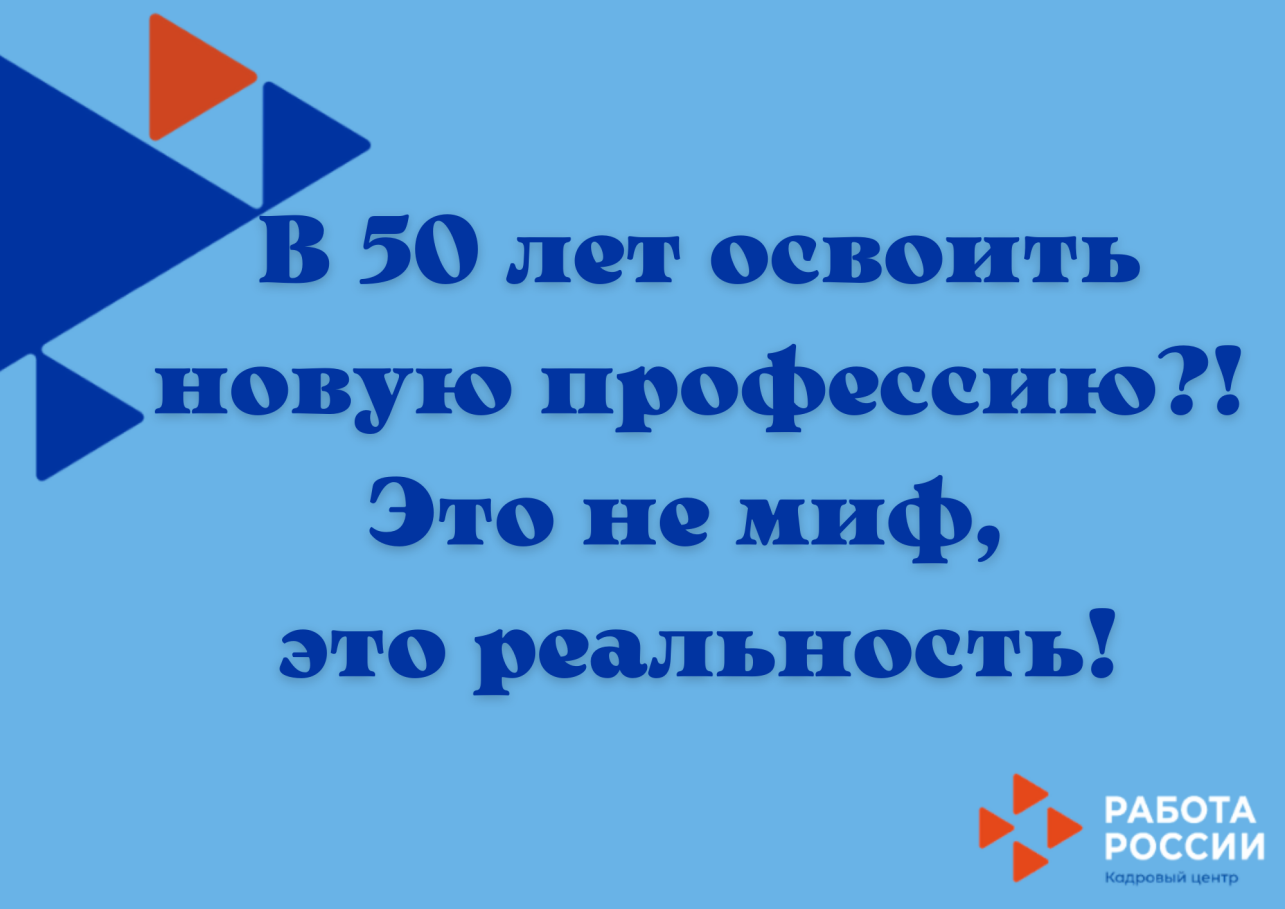 